Matematika – VI. A(domácí činnost na 19. 6. 2020)Pátek 19. 6. 2020Téma: Povrch a objem kvádru a krychle - procvičováníČíslo hodiny: 170Nejprve si proveďte kontrolu úkolů ze čtvrteční hodiny geometrie.V posledních třech hodinách budeme procvičovat úlohy na výpočet povrch a objemu kvádru a krychle.Zaměříme se na řešení slovních úloh.Pracovat budeme s pracovním sešitem a učebnicí.Připomínám dnešní online hodinu přes Skype od 10 hodin. Budeme zde řešit úlohy zadané níže.Zápis dnešní vyučovací hodiny:Rozcvička:Rozhodni o každém z následujících tvrzení, zda je nebo není pravdivé: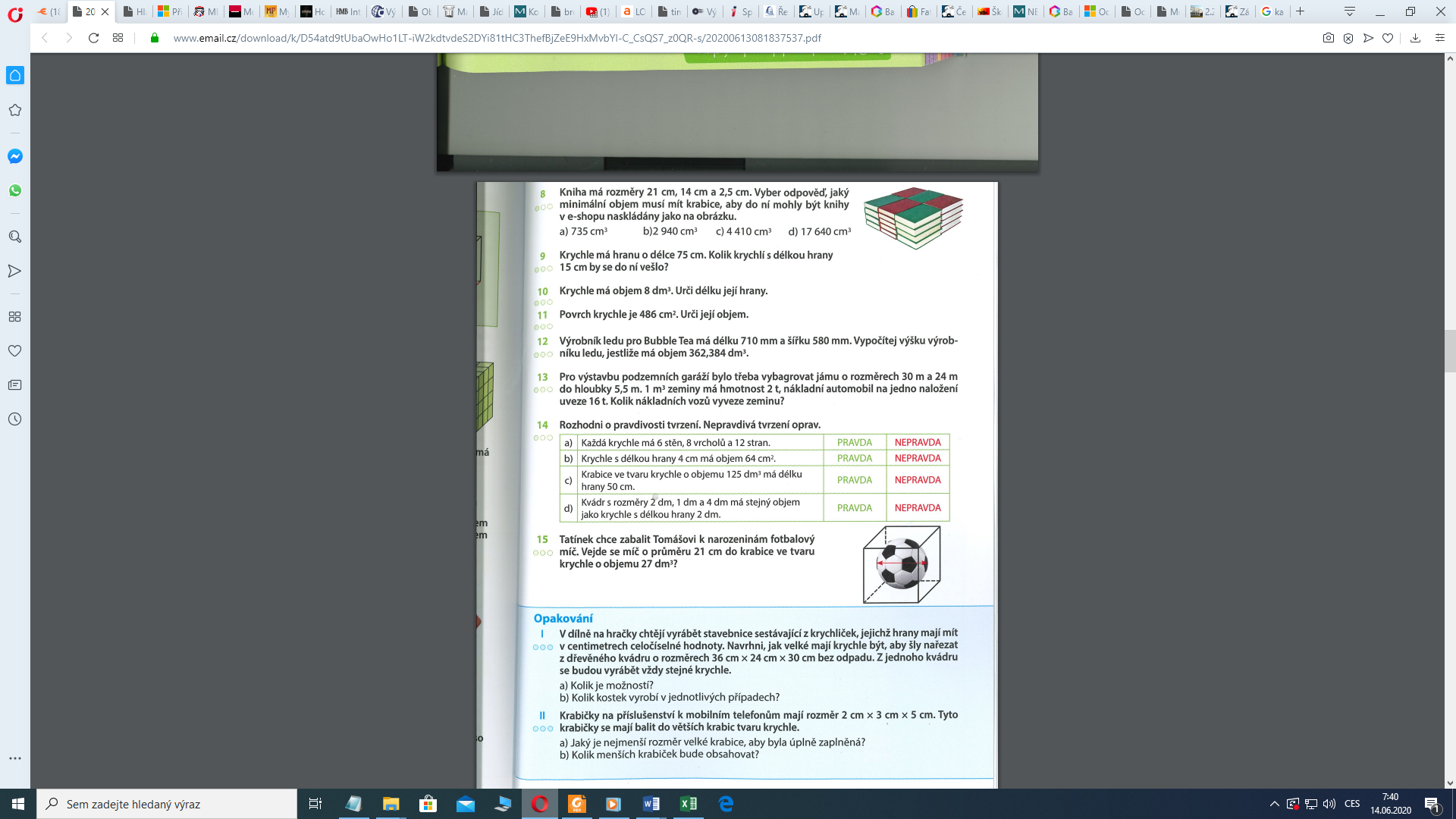 Připomenutí (vzorce pro povrch a objem kvádru a krychle):Krychle o hraně délky :Kvádr o hranách délek :Příklady k procvičování (budeme řešit na dnešní online hodině):Pracovní sešit:114 / 6115 / 9, 10, 11117 / 6, 8